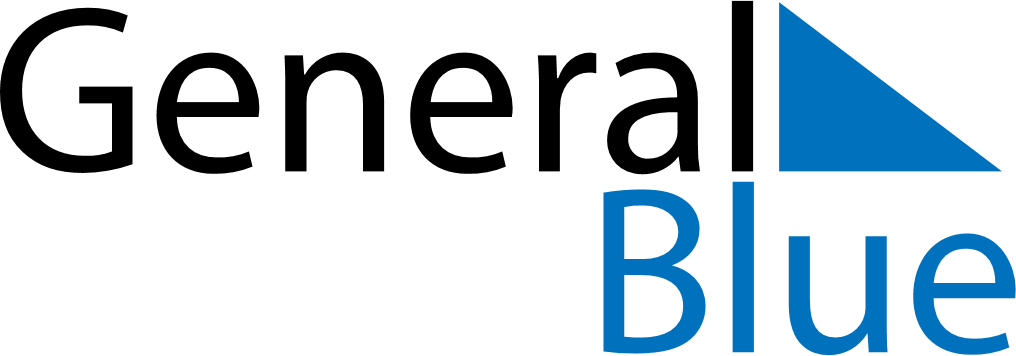 December 2020December 2020December 2020December 2020NamibiaNamibiaNamibiaMondayTuesdayWednesdayThursdayFridaySaturdaySaturdaySunday12345567891011121213Human Rights Day14151617181919202122232425262627Christmas DayDay of GoodwillDay of Goodwill28293031